Compte rendu du conseil d’administration du 29 avril 2022Présents: Paul, Michel Bastide, Jean-Marc Champeaux, Jean Lalanne, Christian Naudet, Nicole ViguierCe conseil a été consacré à la préparation des deux rencontres les 12 et 13 mai prochains.1 Partenariat avec Ciné CinémaLe jeudi 12 mai notre comité, dans le cadre de son partenariat avec Ciné Cinéma, participera à la projection à 19 heures du film « A demain mon amour », film qui retrace le combat que mènent Monique et Michel Pinçon-Charlot contre le système capitaliste planétaire.La projection sera suivie d’un débat animé par Bernard TEPER, membre du conseil scientifique d’ATTAC, animateur du Réseau d’éducation populaire, ancien président de l’UFAL.2 Prochaine assemblée généraleElle aura lieu le vendredi 13 mai à 18 heures à la salle Jean Moulin (bibliothèque de Périgueux).Elle sera suivie à 20 heures d’une conférence-débat sur le thème de la santé animée également par Bernard TEPER, co-auteur de plusieurs ouvrages, dont « Néolibéralisme et crise de la dette », « Penser la République sociale pour le XXIème siècle » et en particulier de « Contre les prédateurs de la santé ».3 Actualité d’ATTAC FranceLe samedi 21 mai, marches contre Monsanto :
- Comme tous les ans des marches  sont organisées partout en France.Mobilisation contre la réforme des retraites :
- Attac propose une série de textes d’analyse à retrouver en ligneOrganisation des Journées Régionales d’Attac : 
- Le 7 mai dans le Centre-Ouest, les 25 et 26 juin pour Normandie-Bretagne-Loire-Atlantique, probablement le 25 juin pour l’Île-de-France et le 17 septembre pour Auvergne Rhône-Alpes. Une journée en Nouvelle-Aquitaine est en préparation.Université d’été européenne des mouvements sociaux :
- Elle aura lieu du 17 au 21 août 2022 à Mönchengladbach en Allemagne (près de Cologne et Düsseldorf). Le programme sera diffusé dans les prochaines semaines et il sera bientôt possible de s’inscrire.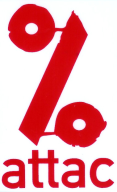 PERIGUEUX-NONTRONContacts :perigueux@attac.orghttp://local.attac.org/attac24/https://www.facebook.com/attac.perigueux.nontronIl s’agit tout simplementde se réapproprierensemblel’avenir de notre monde